V Областной  форум «Большая перемена»МАОУ Бегишевская СОШПрисутствовало : 38 родителей1. Урок химии «Занимательные опыты».Учитель : Карелин Сергей Сергеевич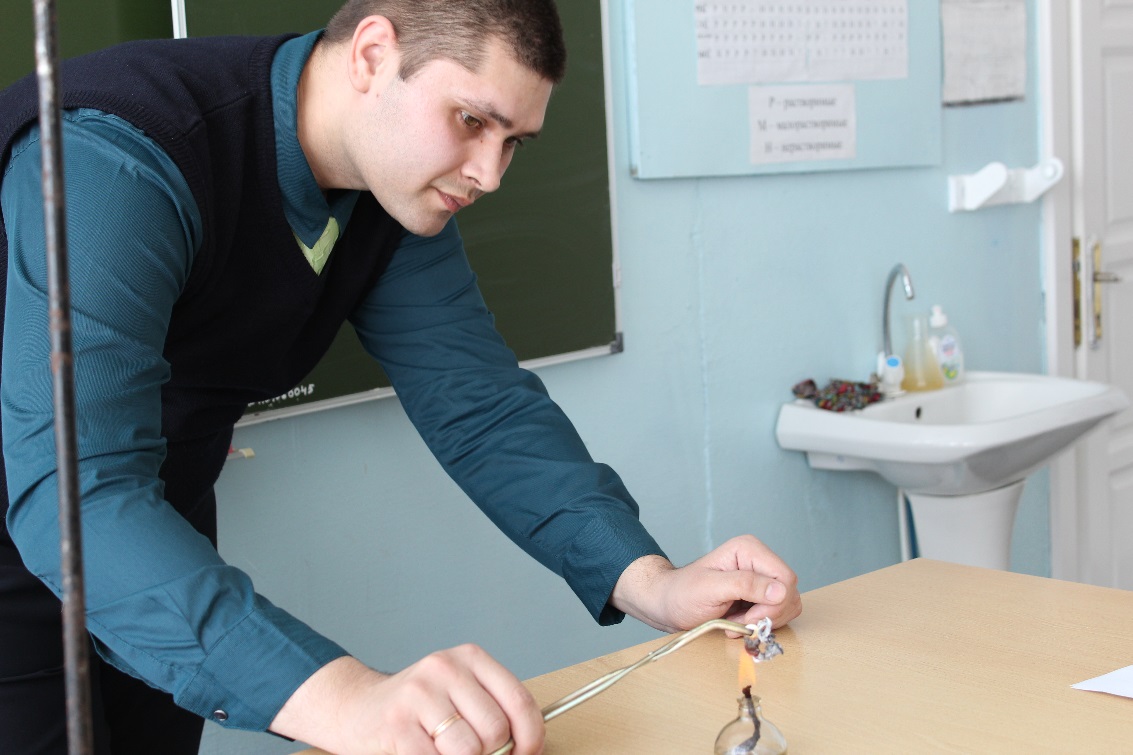 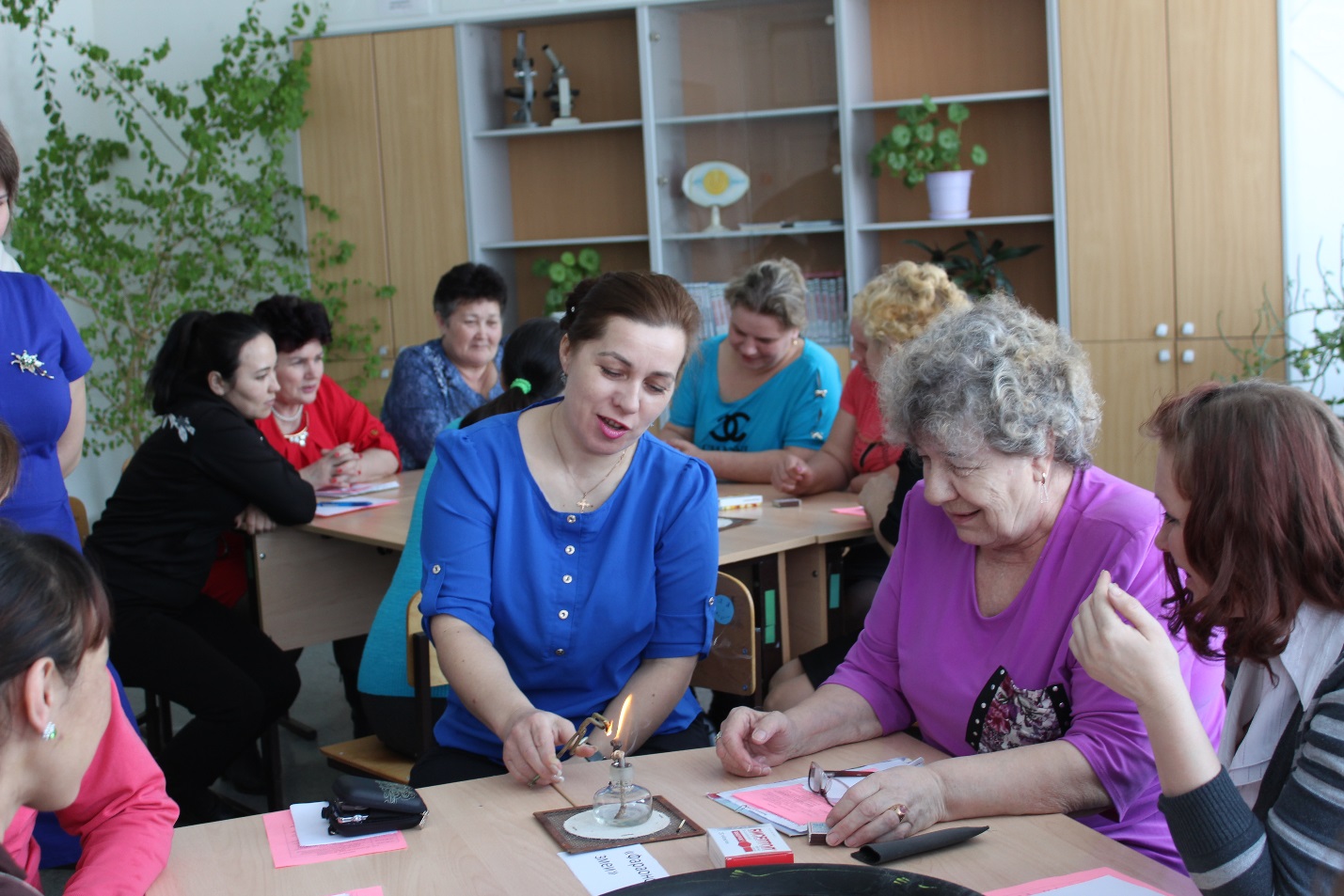 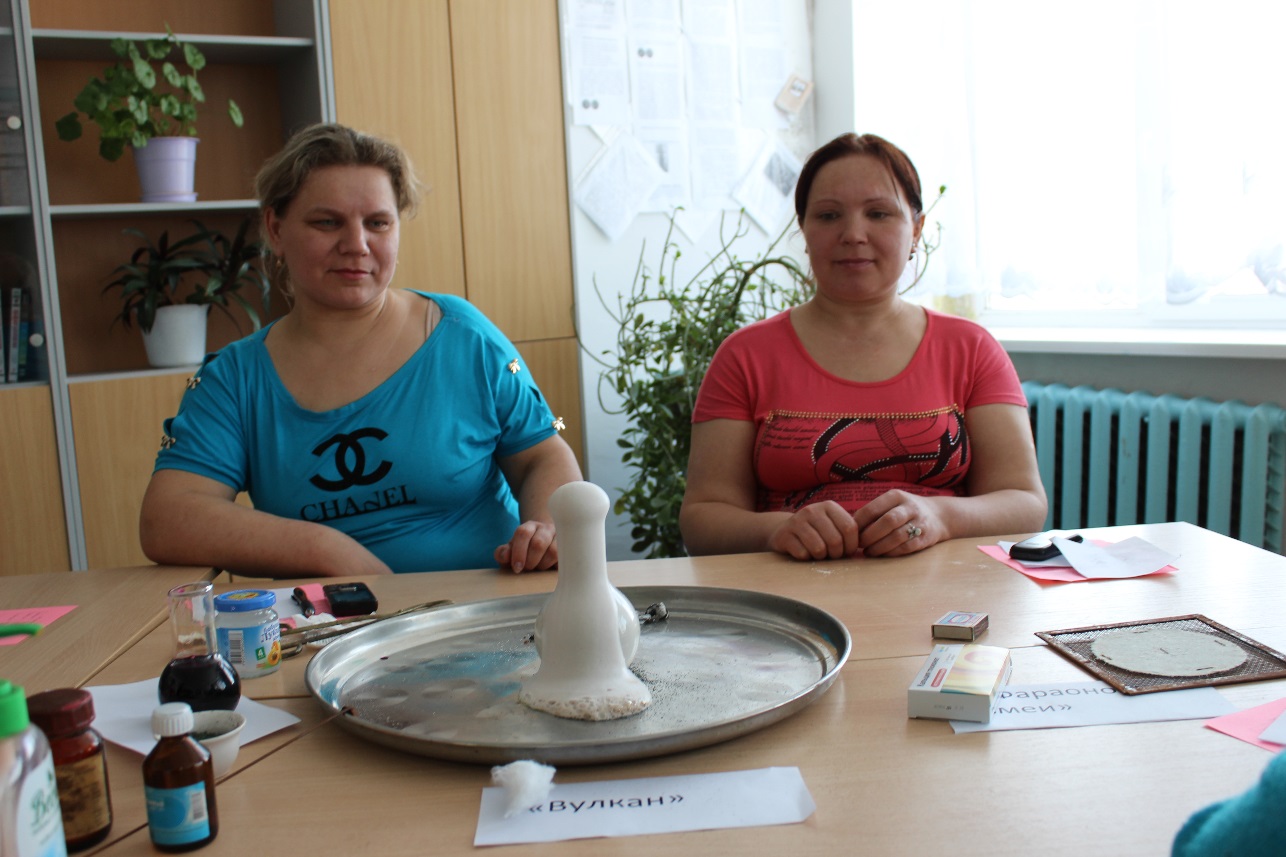 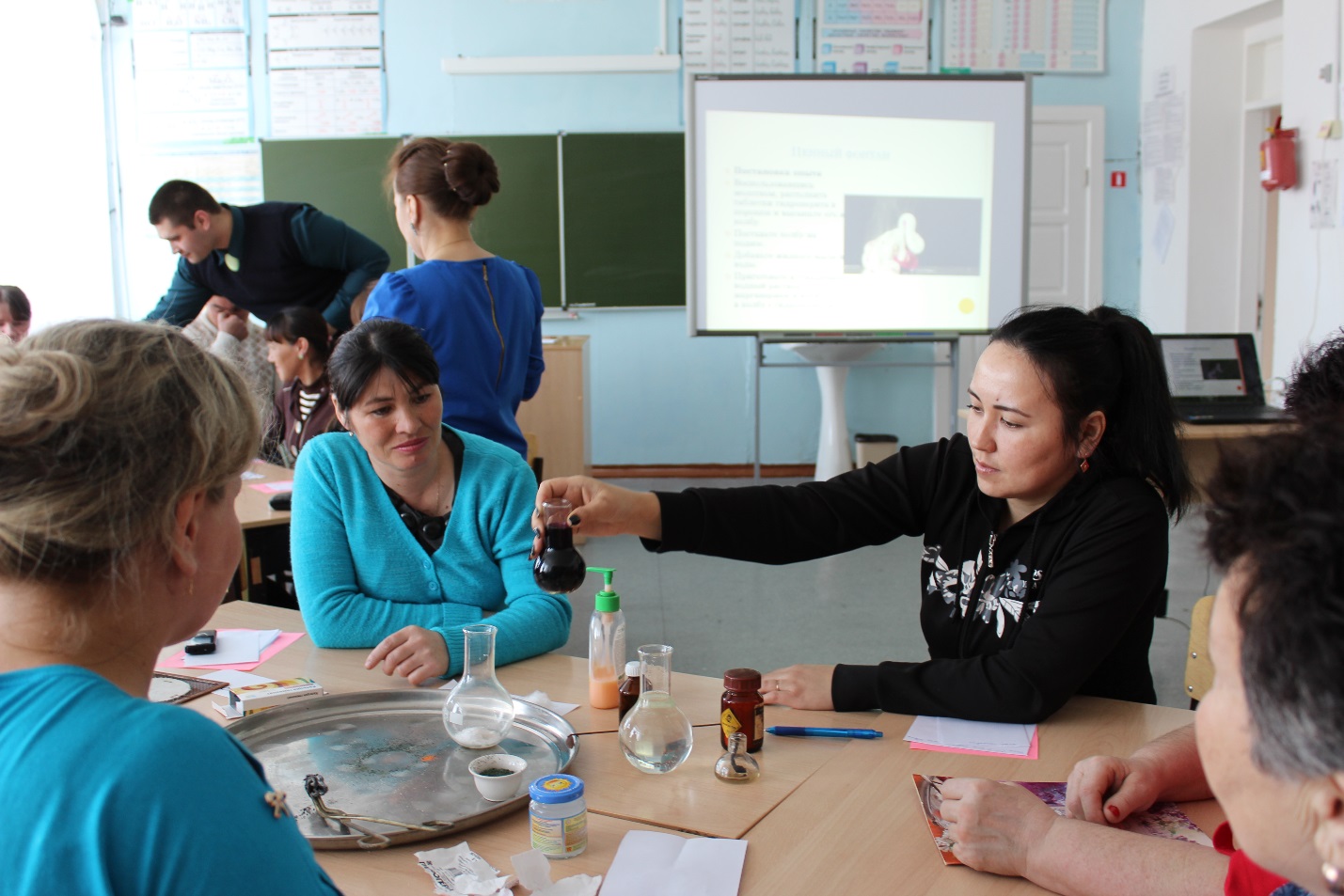 Урок ОРКСЭ «Семейные праздники».Учитель: Старших Светлана Анатольевна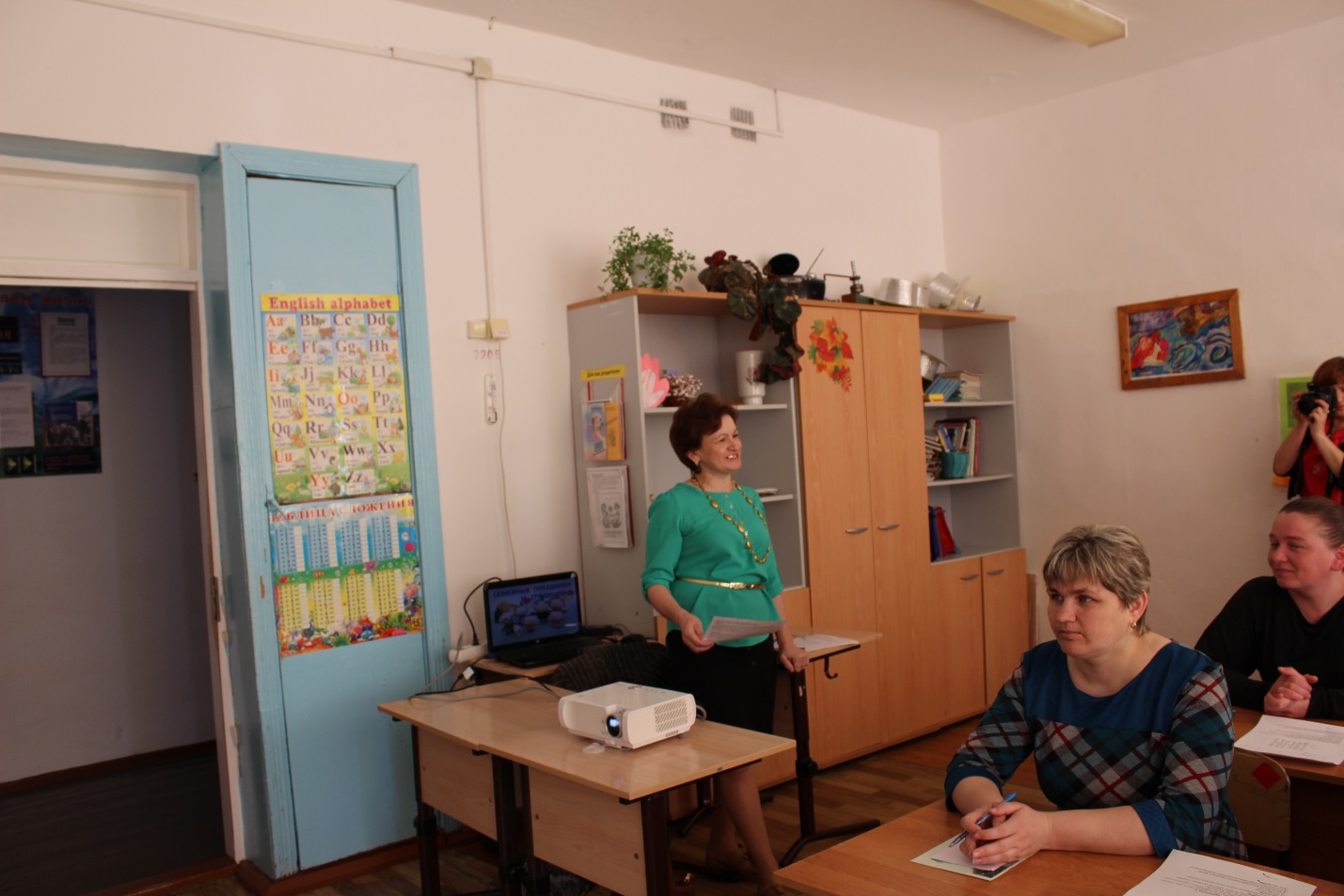 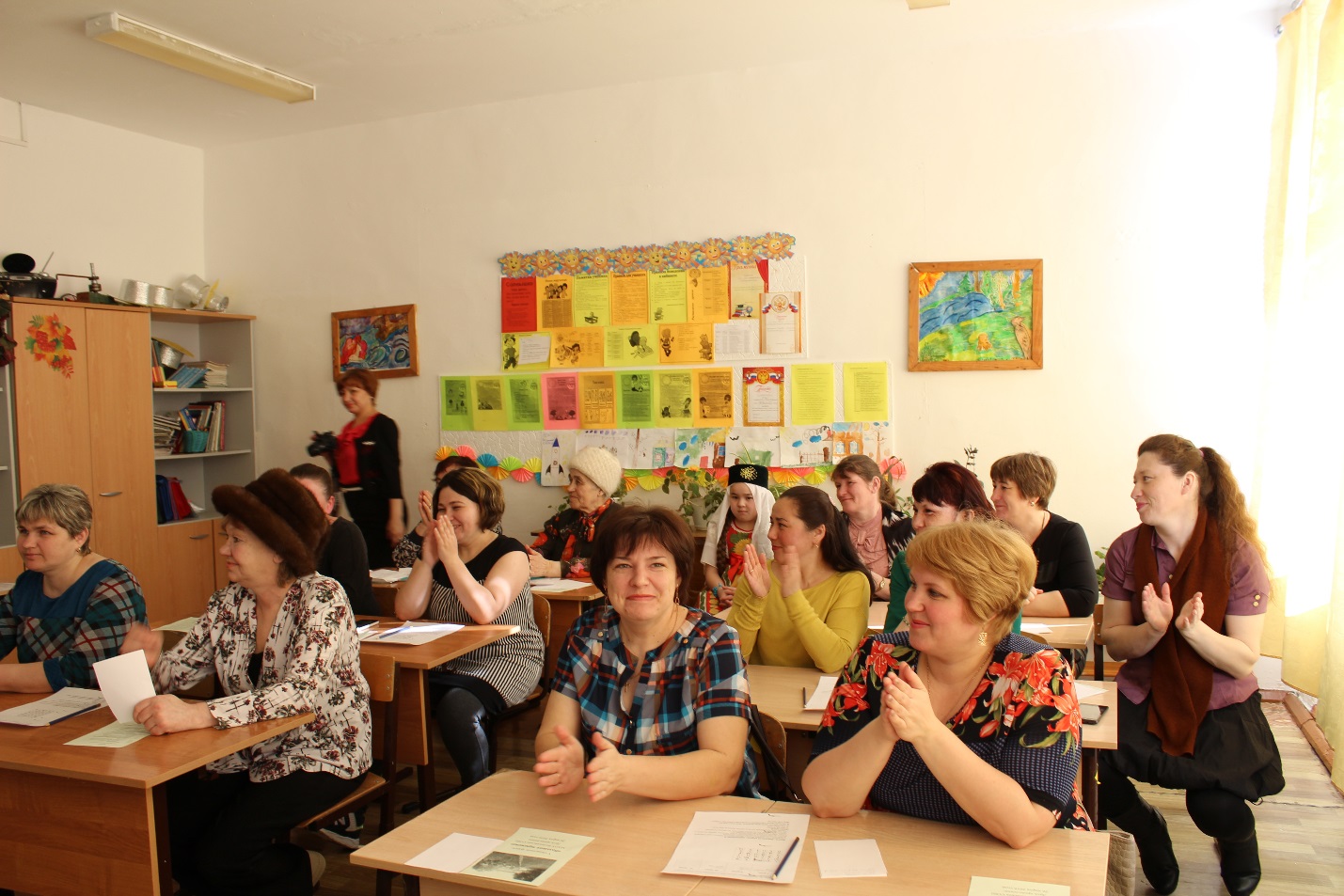 Урок русского языка «Изобразительные средства языка»Учитель: Муслимова Альфия Сагтатдиновна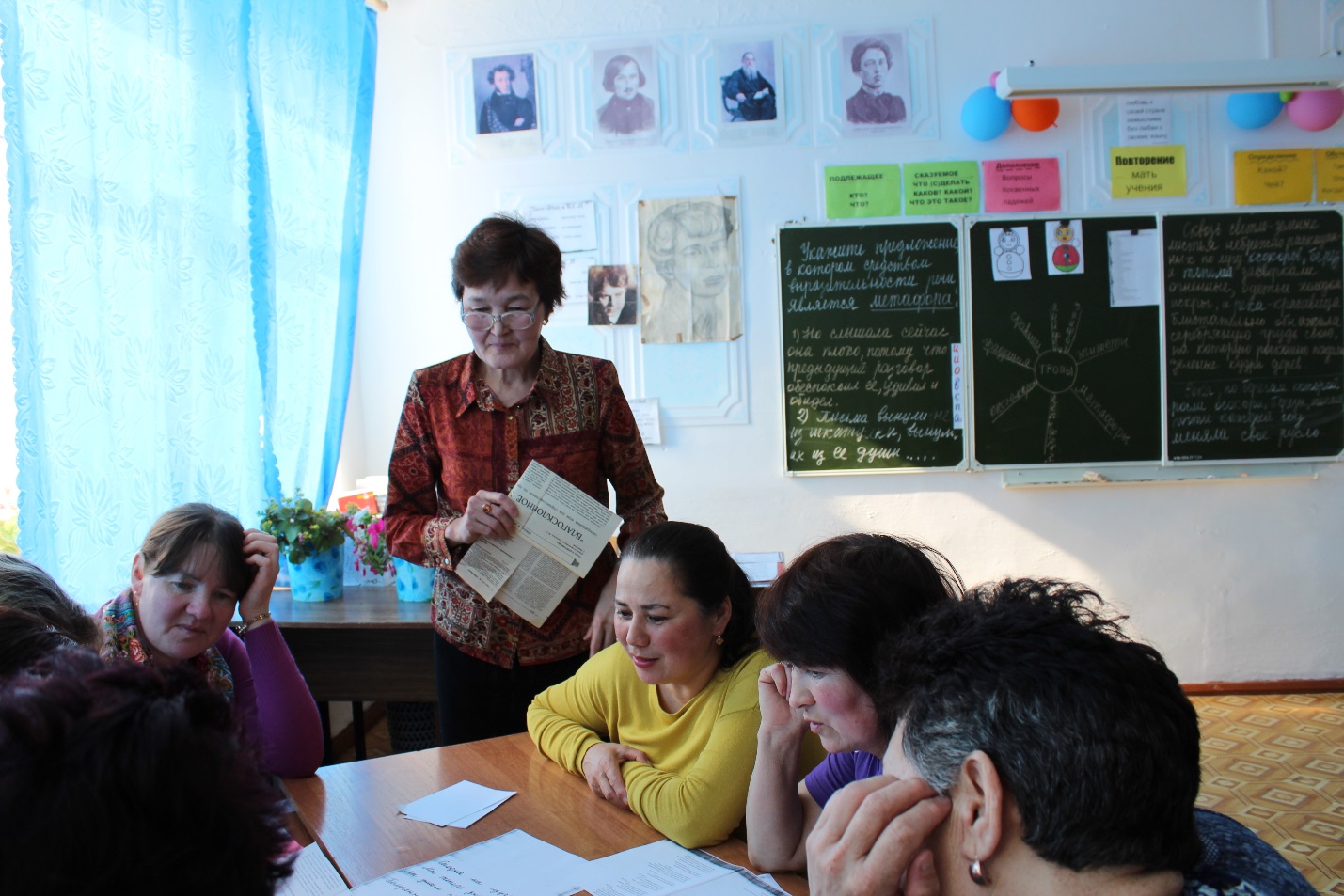 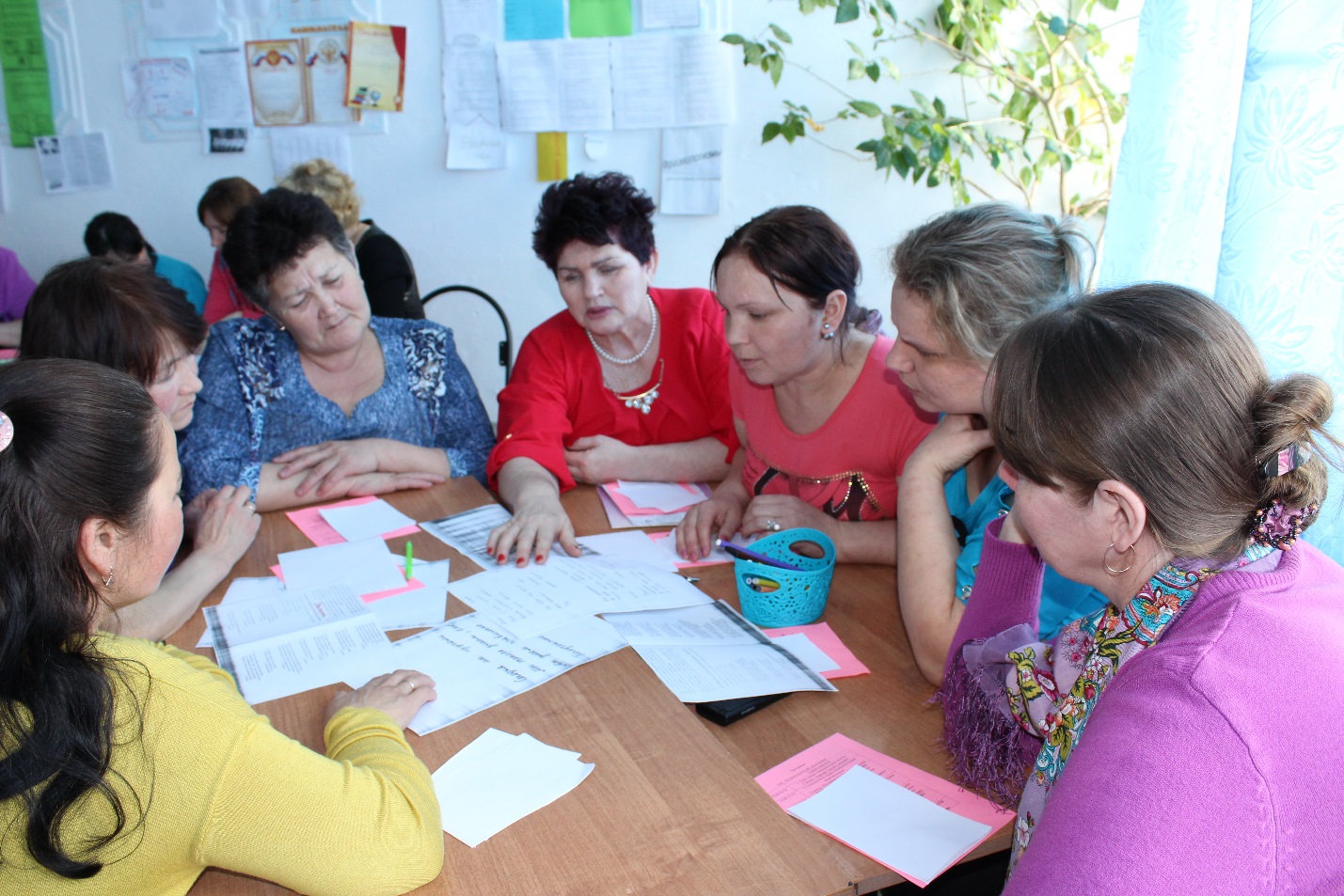 4.Урок физики «Занимательная физика для домохозяек»Учитель : Сургучевских Марина Александровна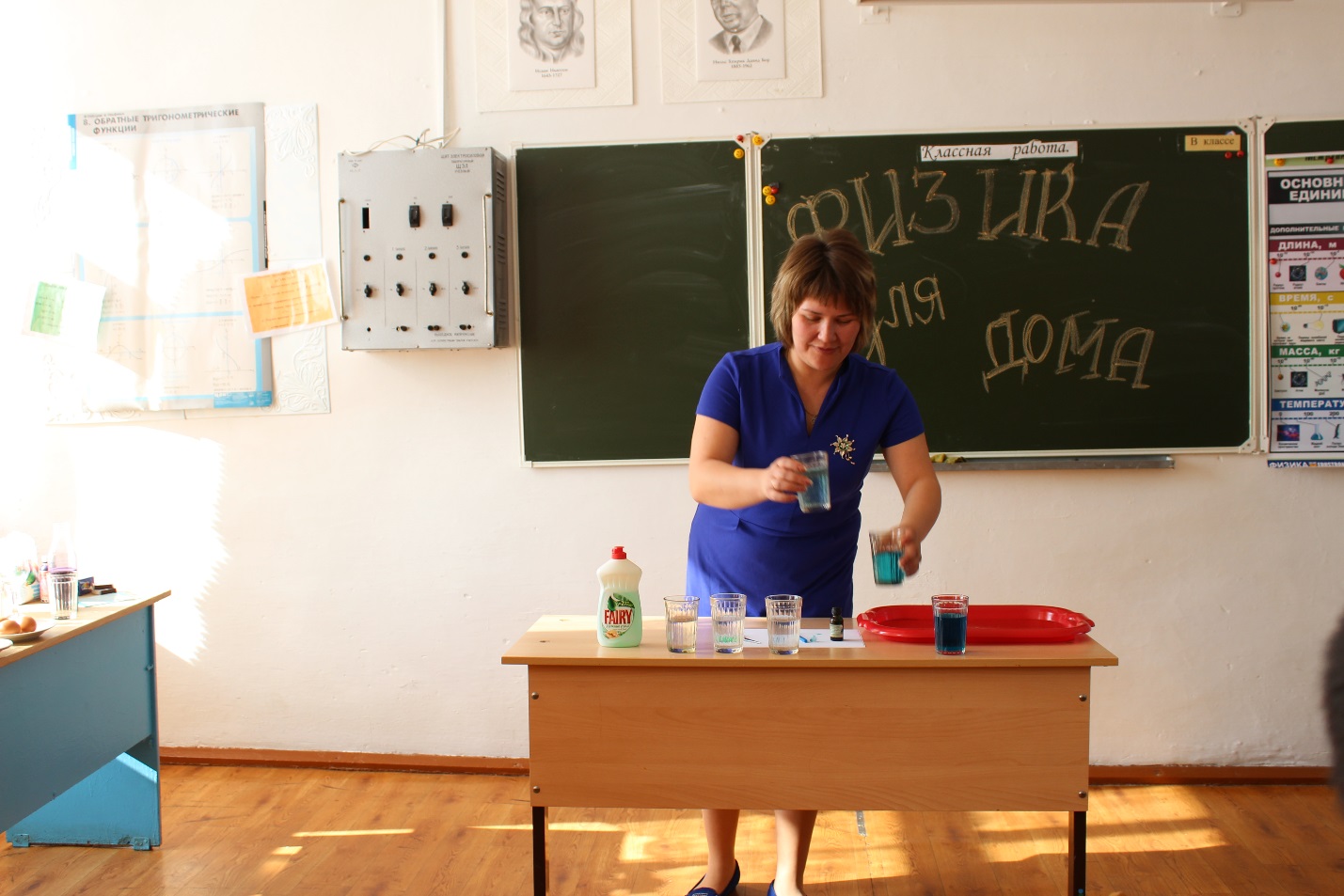 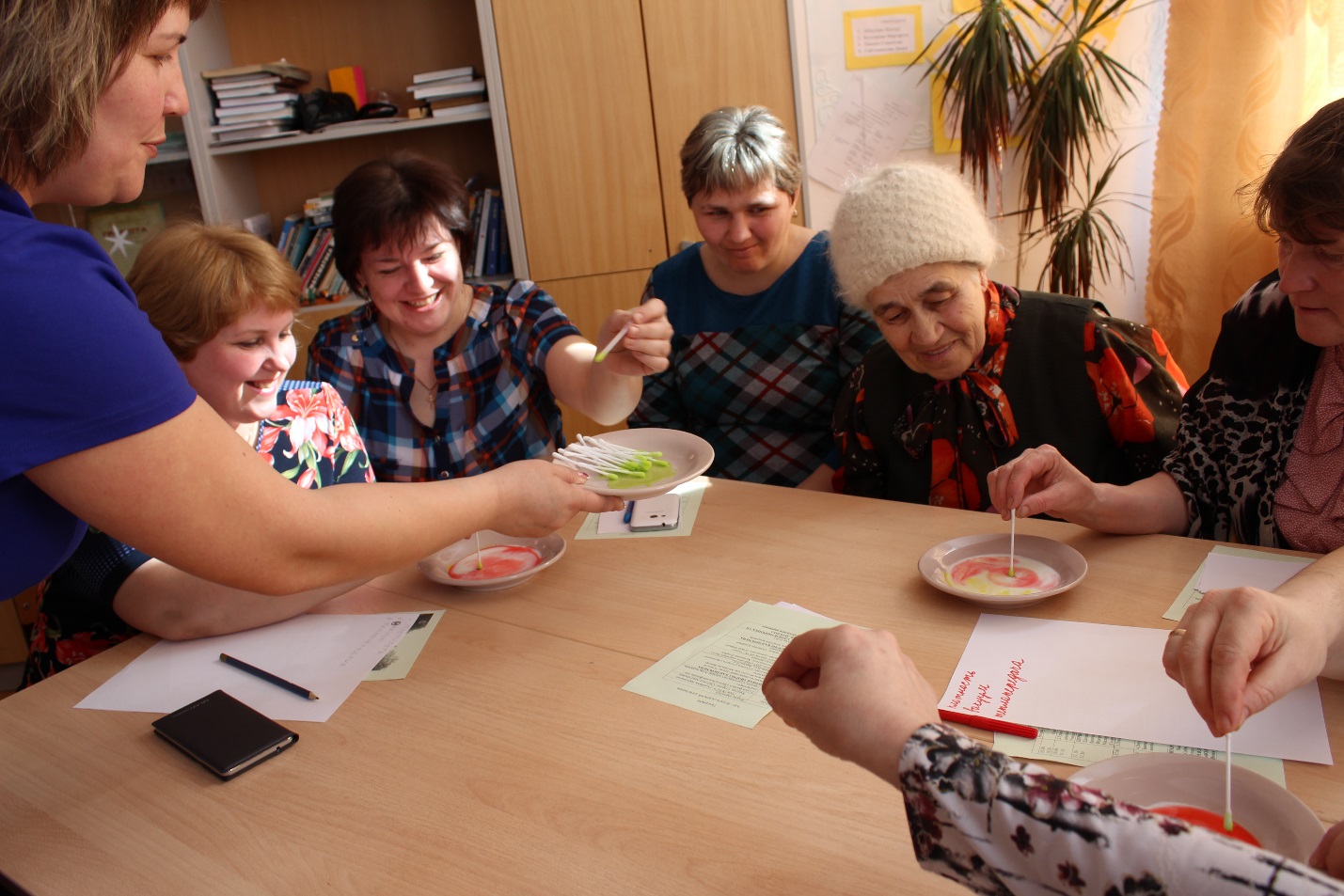 ПЕРВАЯ ТВОРЧЕСКАЯ ПЕРЕМЕНА Шахматно-шашечный турнир (Учитель физической культуры Метёлкин Виктор Фёдорович)Мастер-класс «Роспись русского кокошника» (Сухинина В.С., Берген И.В.)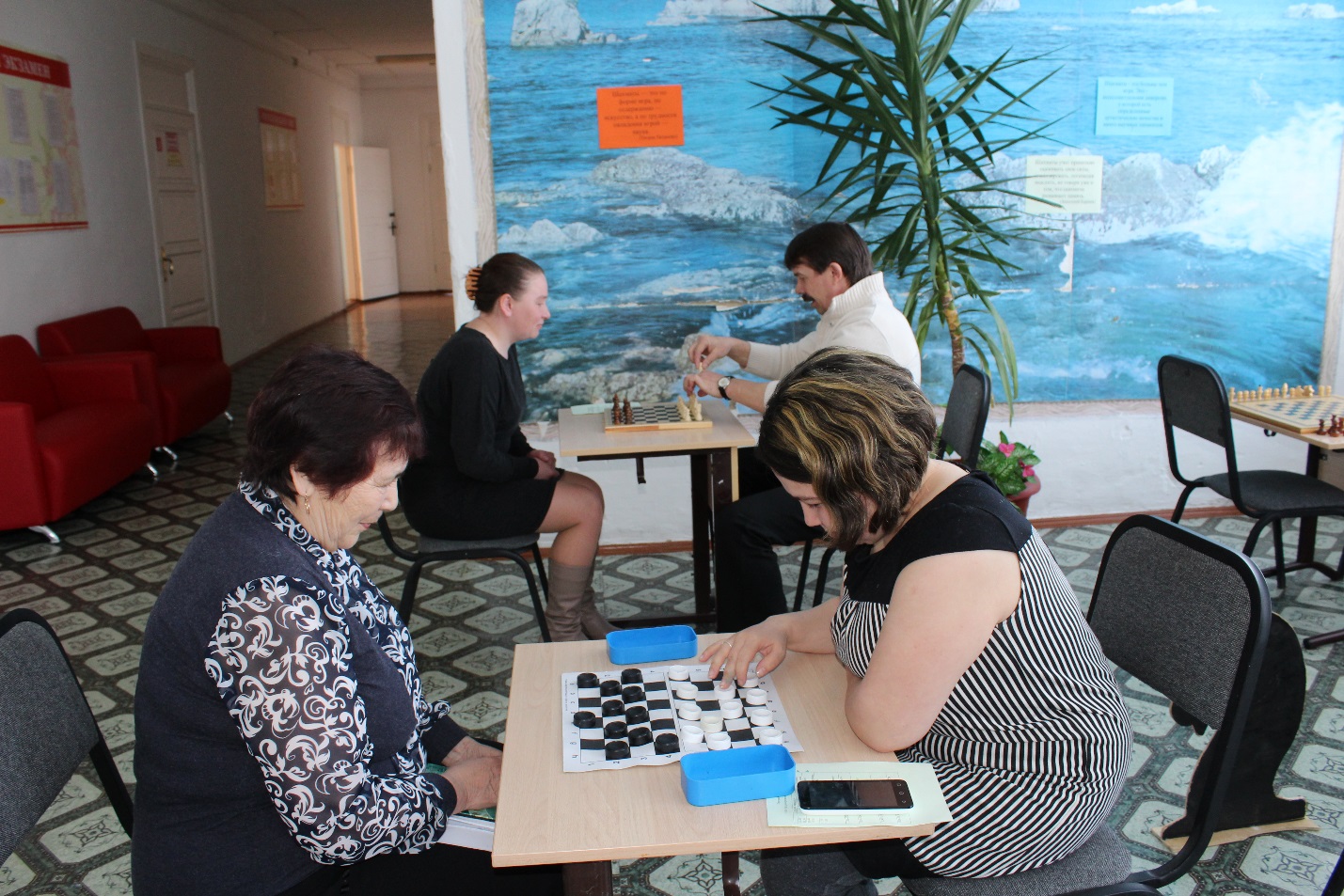 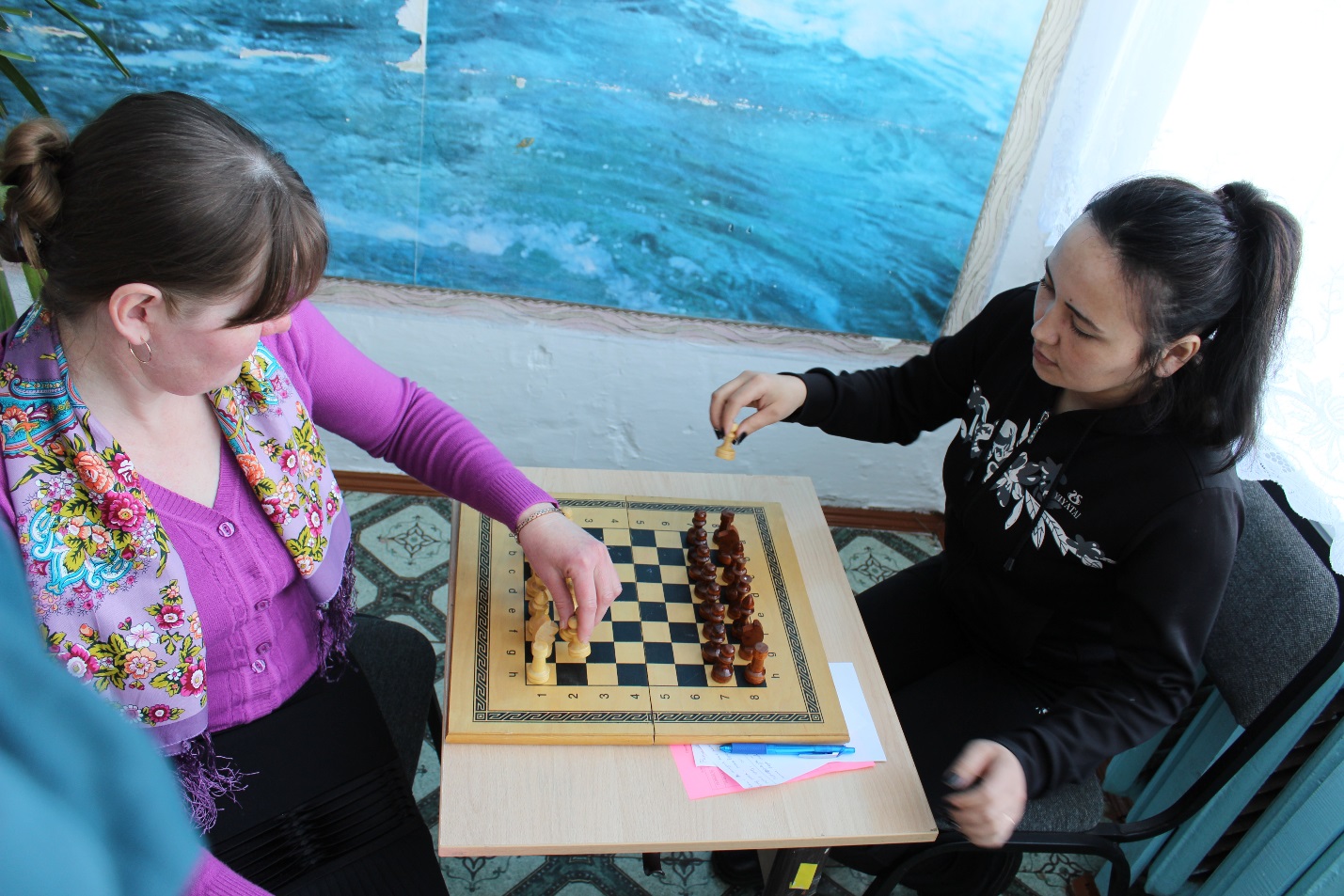 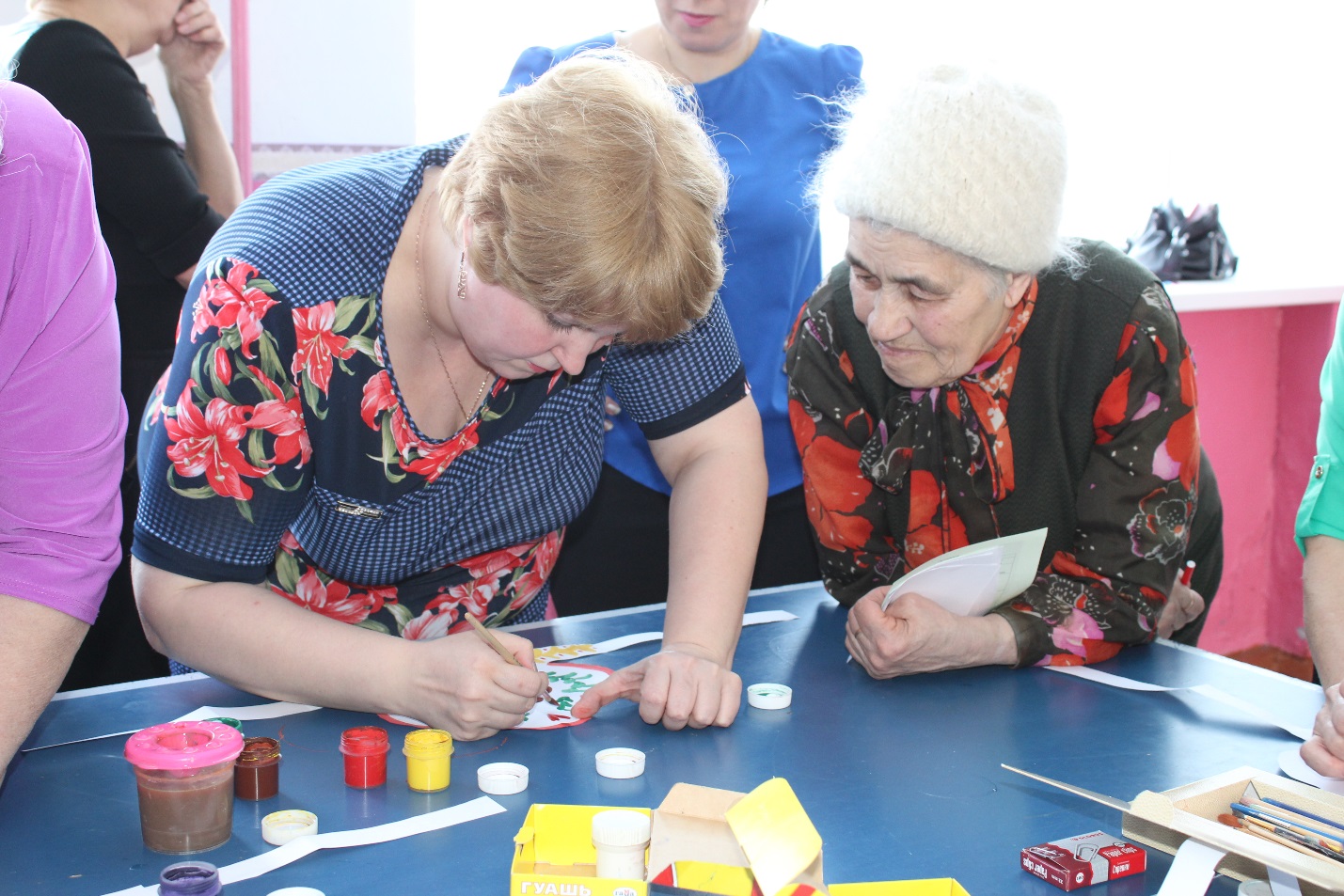 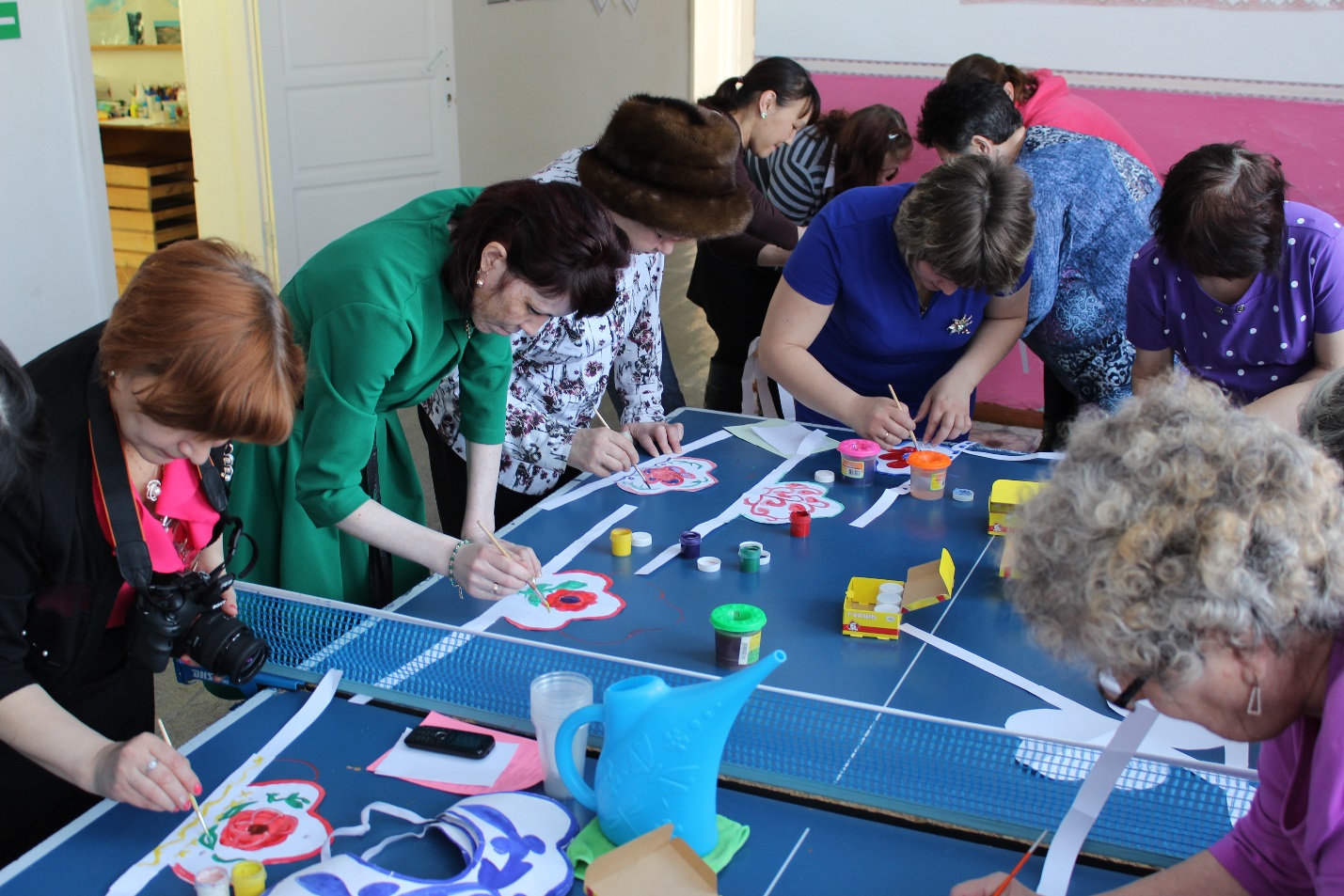 Творческая мастерская ДОУ «Кукла-оберег «Крупеничка»Воспитатель: Сухинина Виктория Самихулловна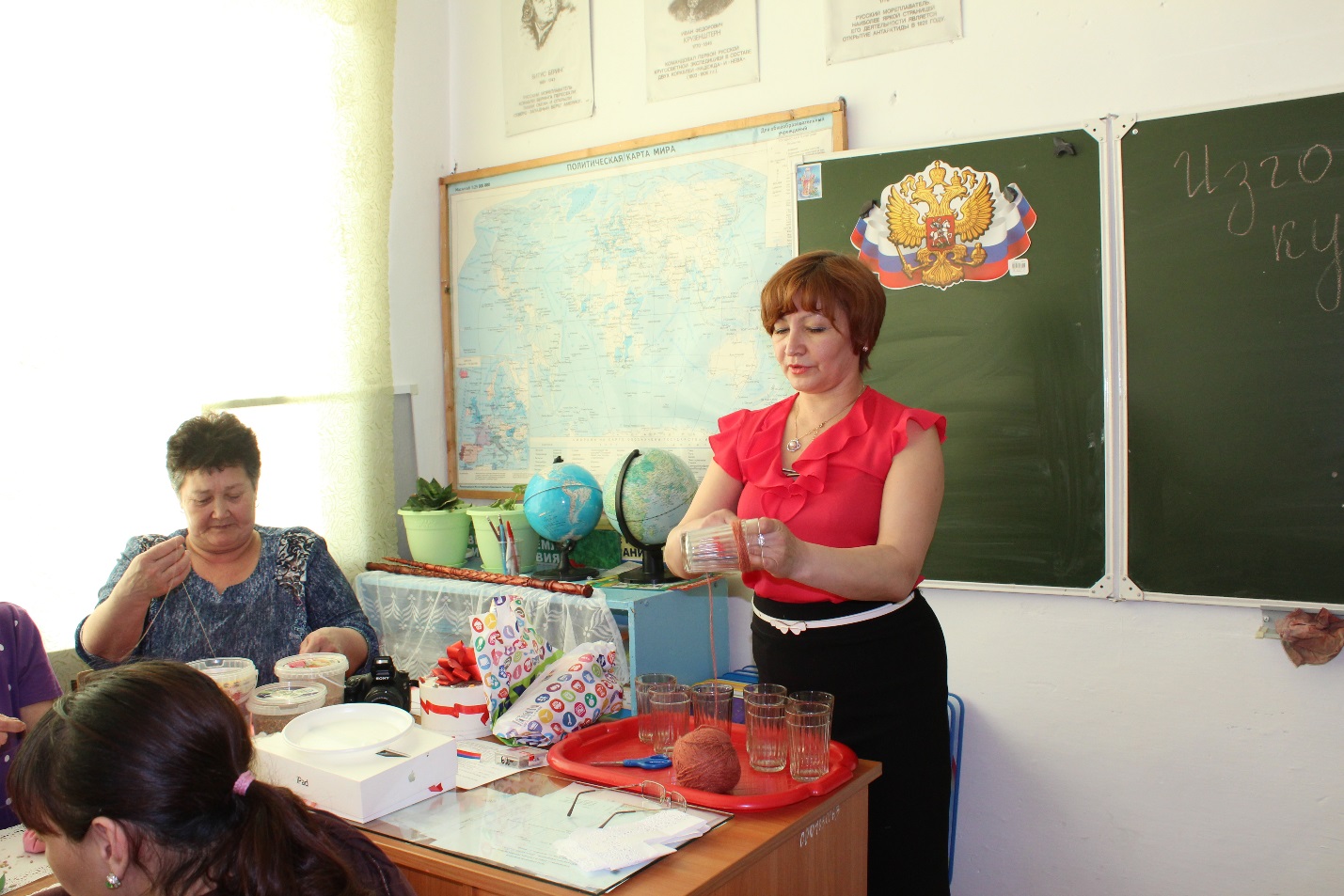 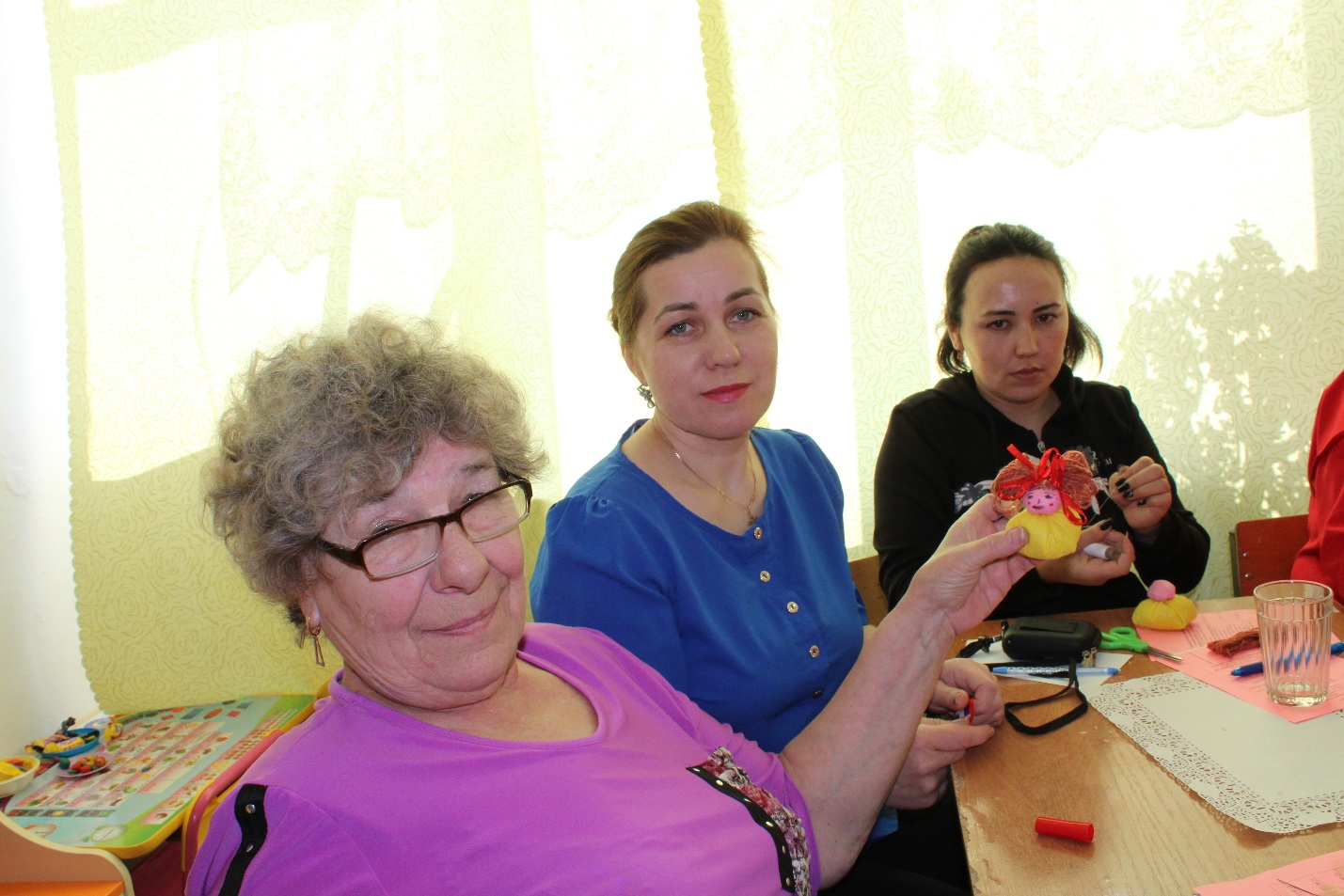 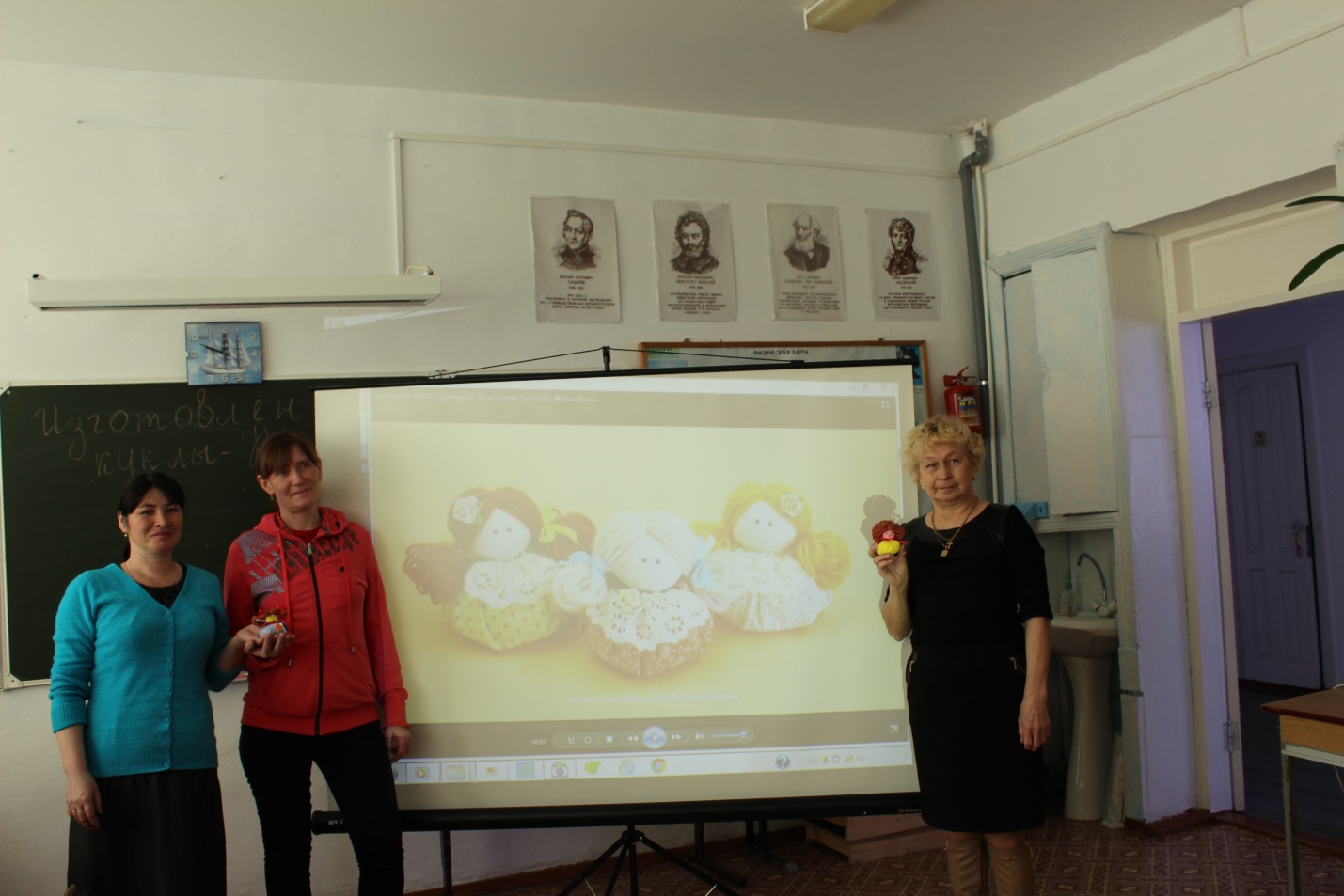 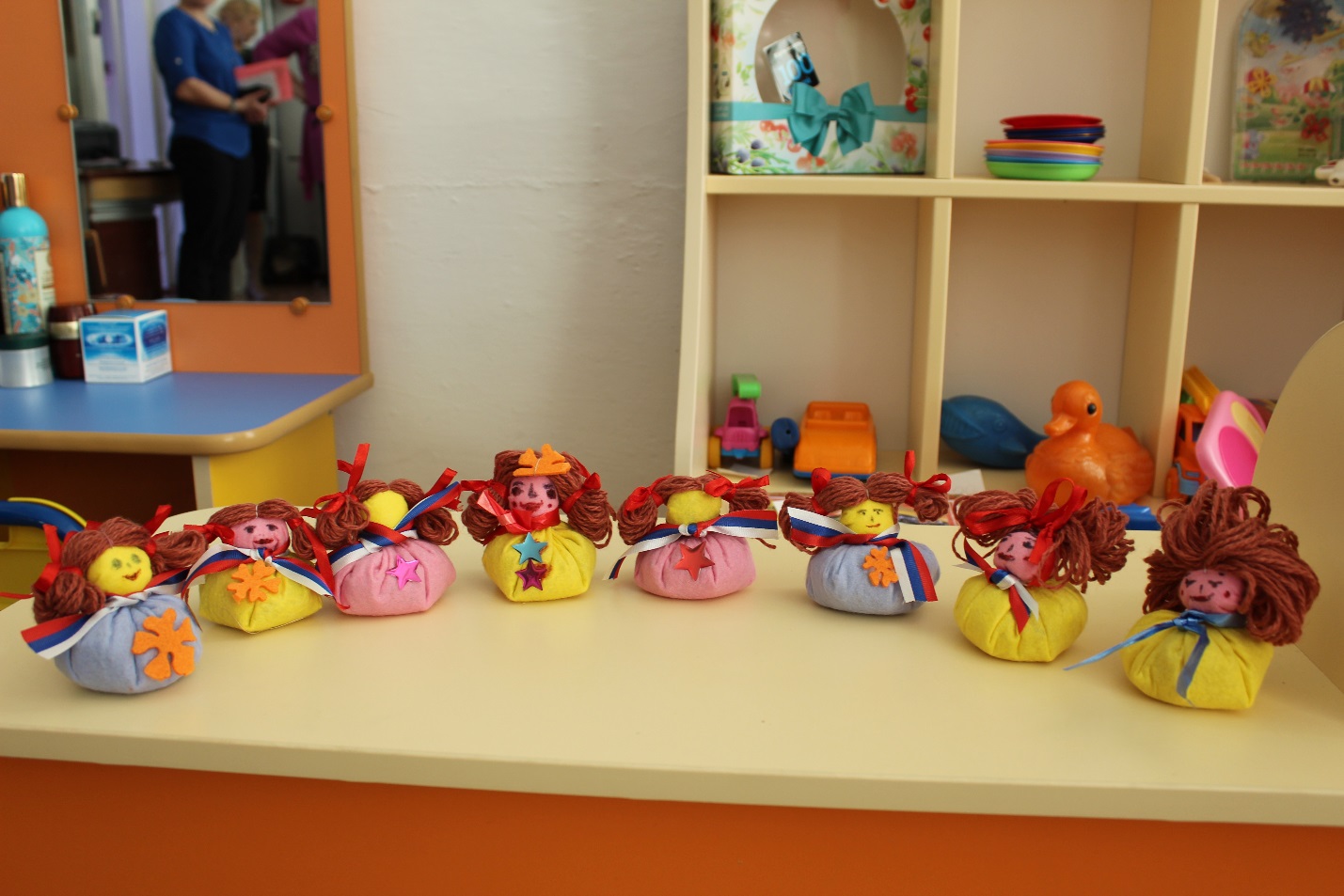 Внеурочное занятие ФГОС 5 класс. Занимательная грамматика «Какие бывают имена»Учитель: Саликова Зульфира Ниязовна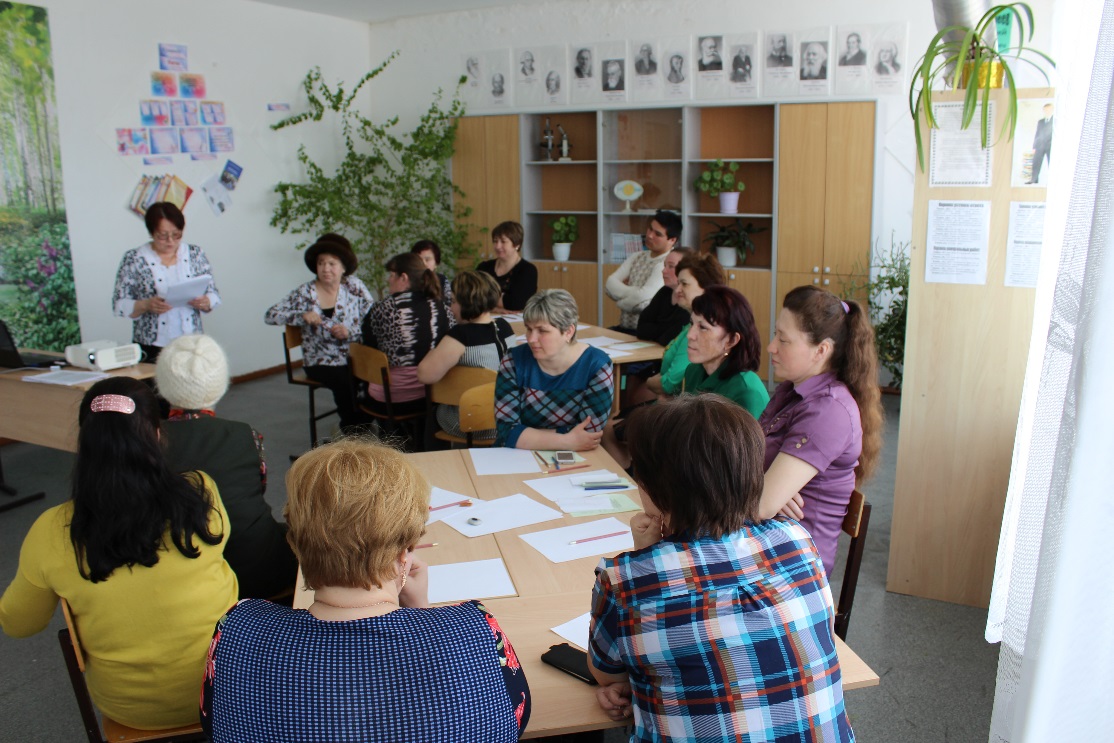 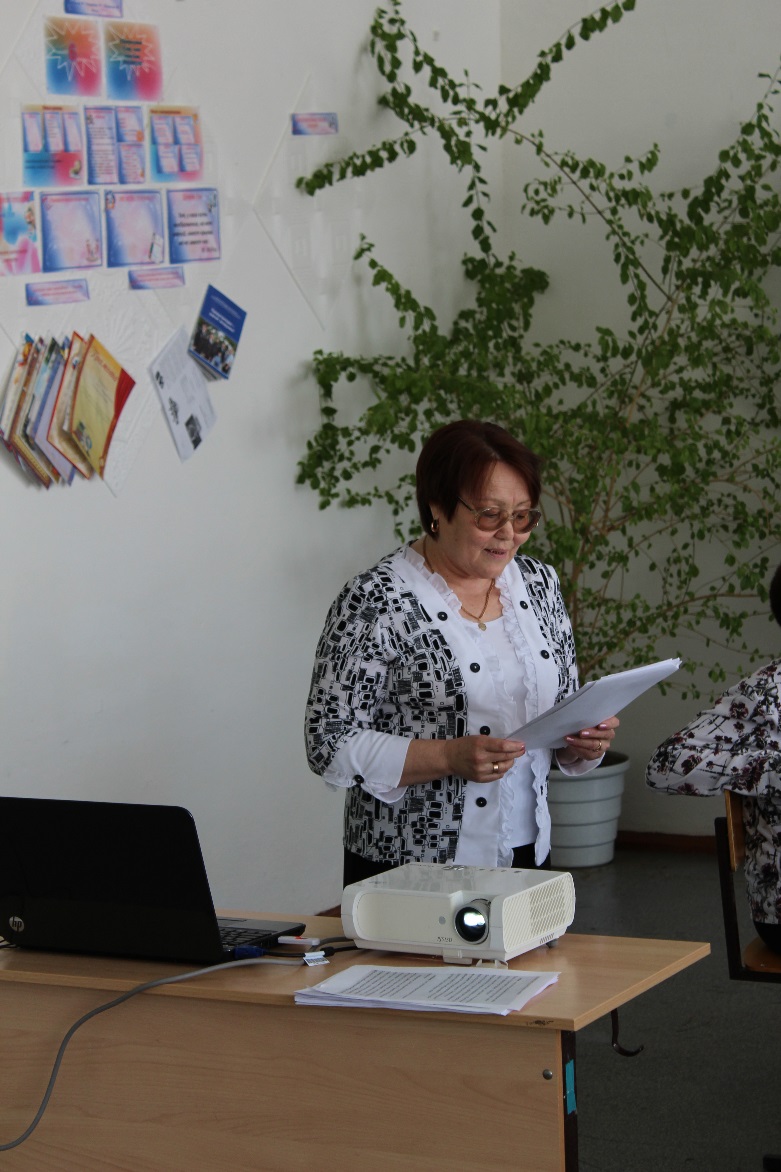 Внеурочная деятельность кружок «Очумелые ручки». «Цветочные фантазии из атласных лент»Учитель: Берген Ирина Витальевна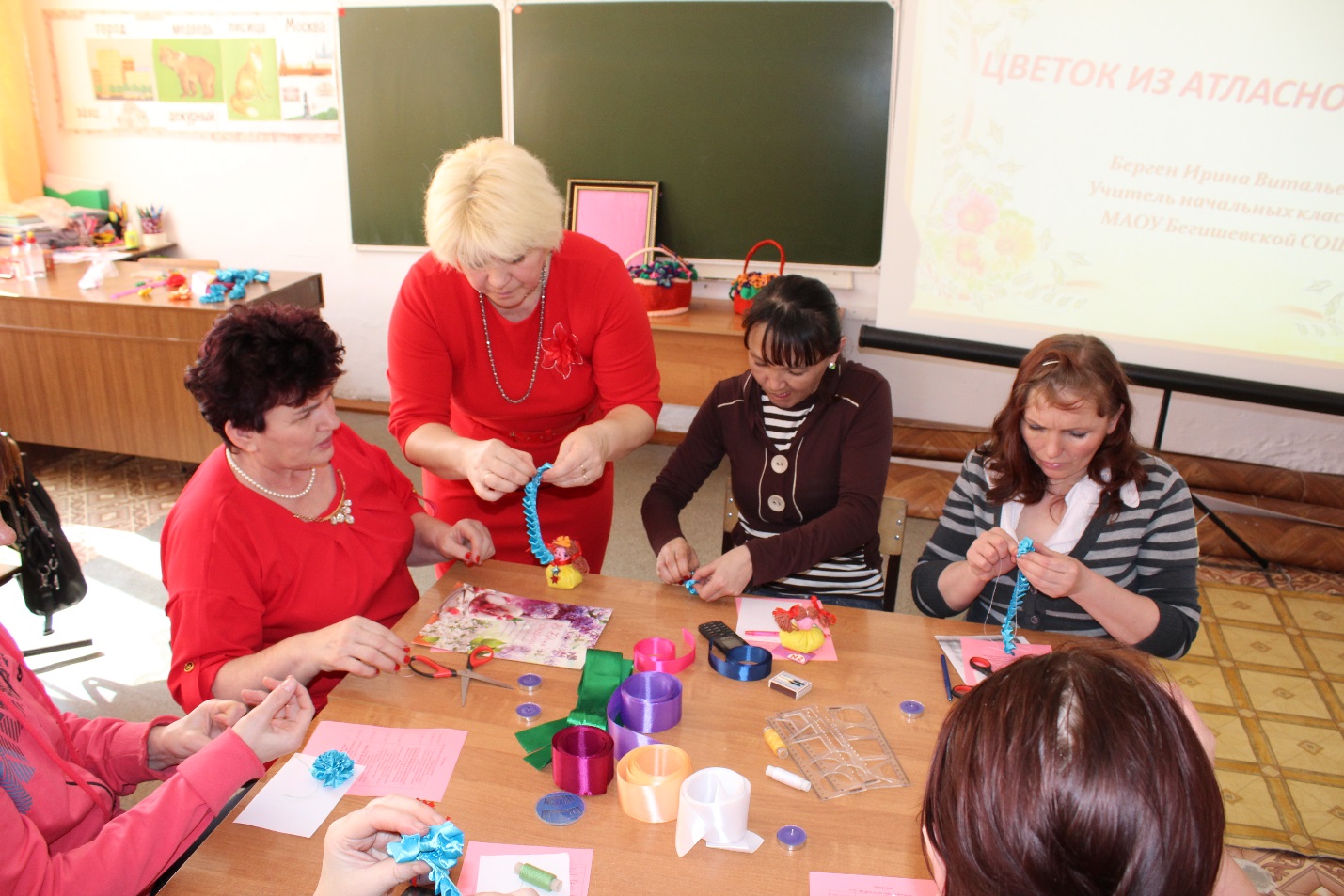 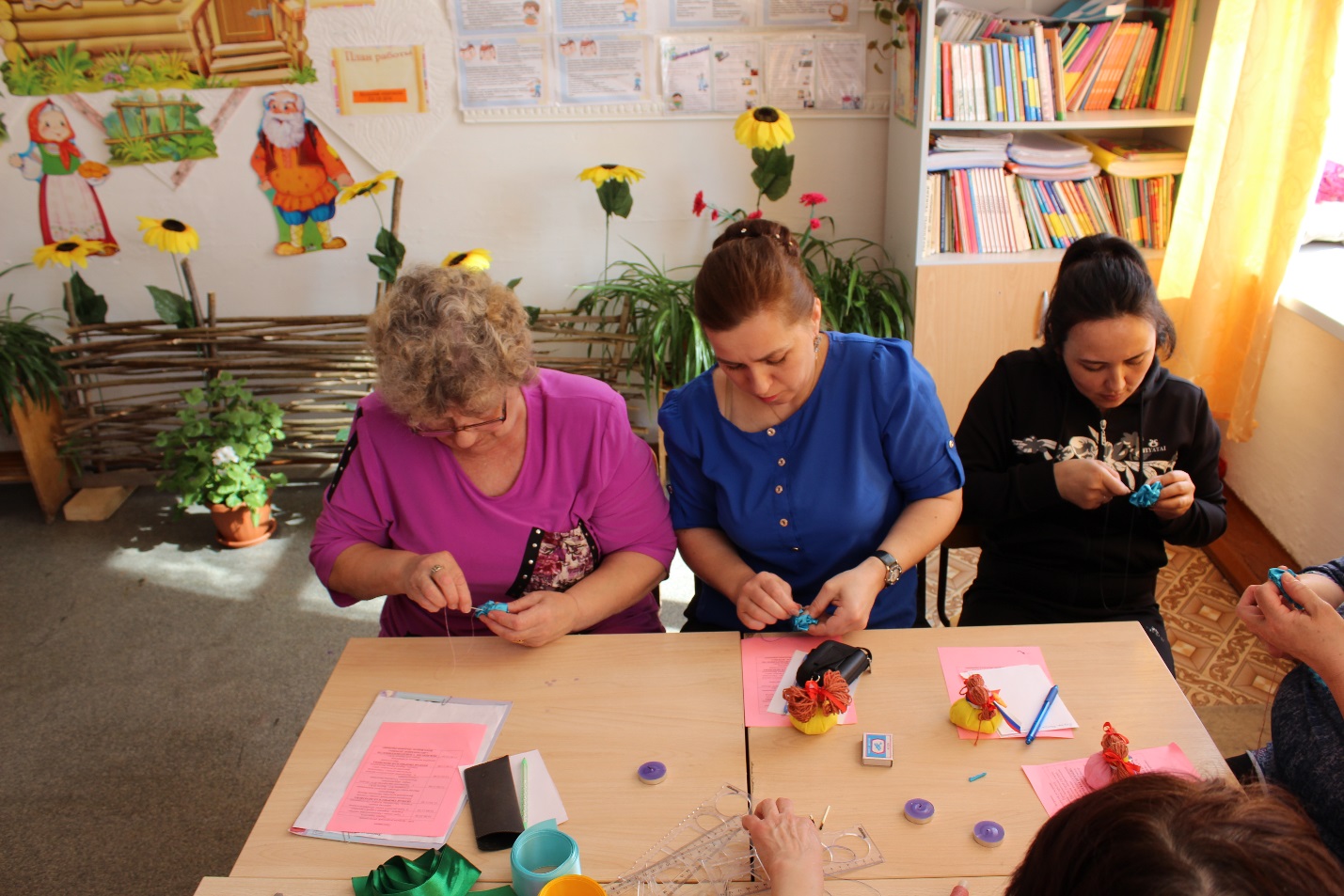 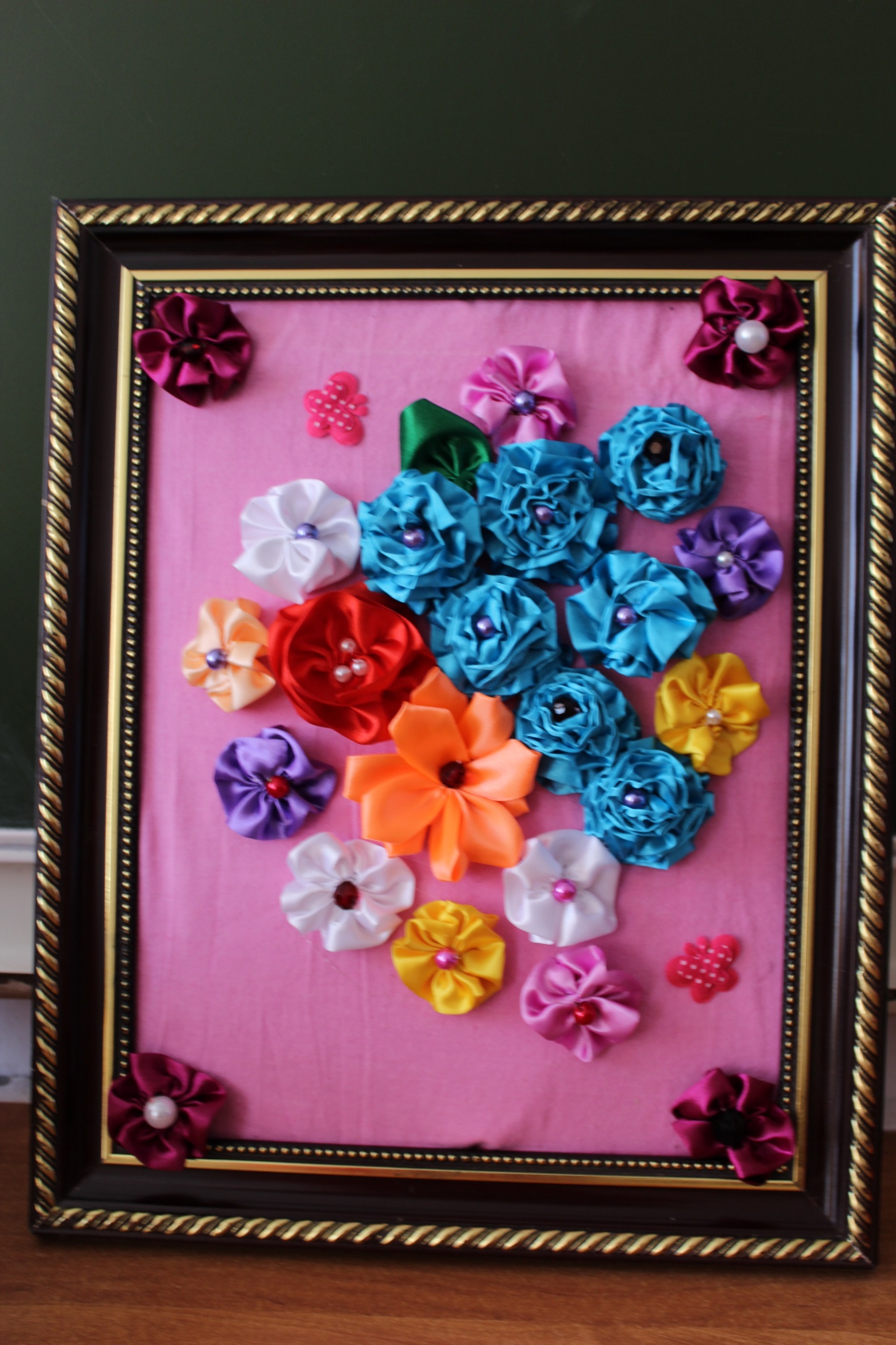 ВТОРАЯ ТВОРЧЕСКАЯ ПЕРЕМЕНА   Выступление ансамбля ветеранов «Сибирячка»Флеш-моб (Берген И.В.)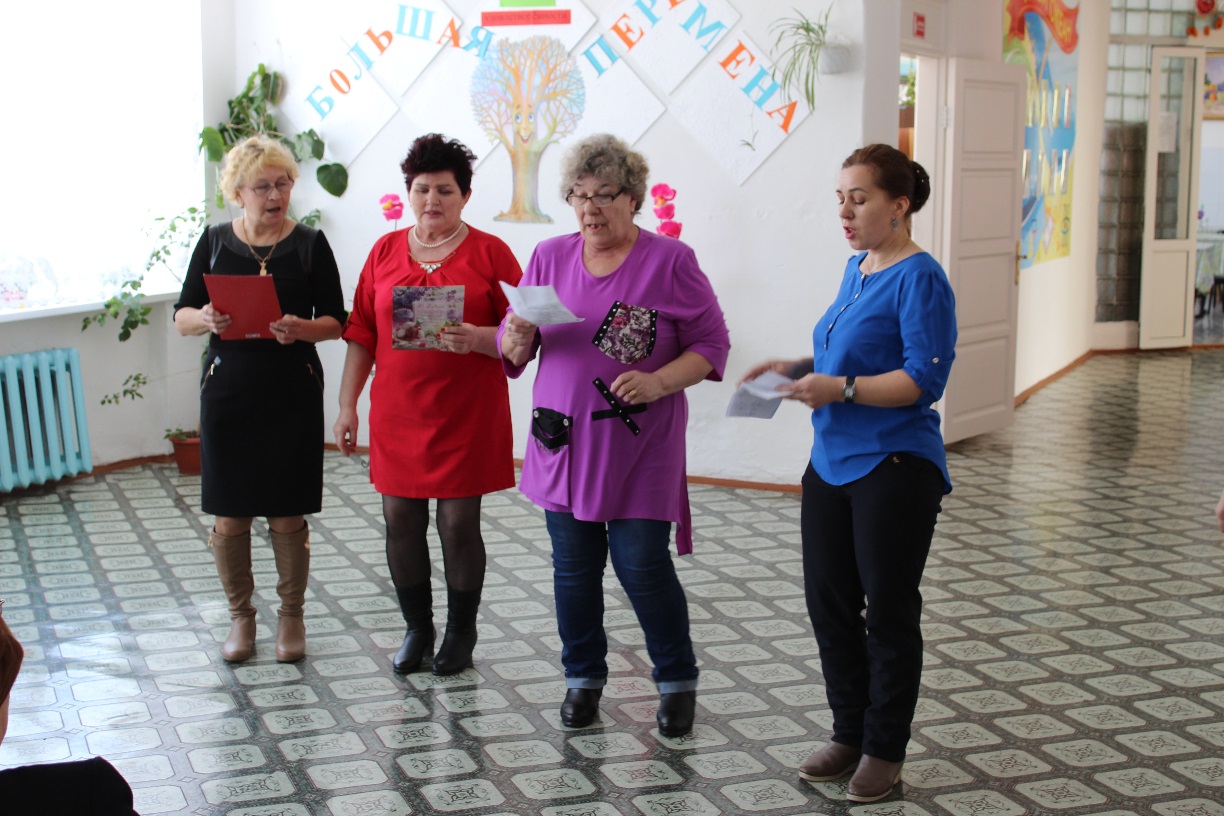 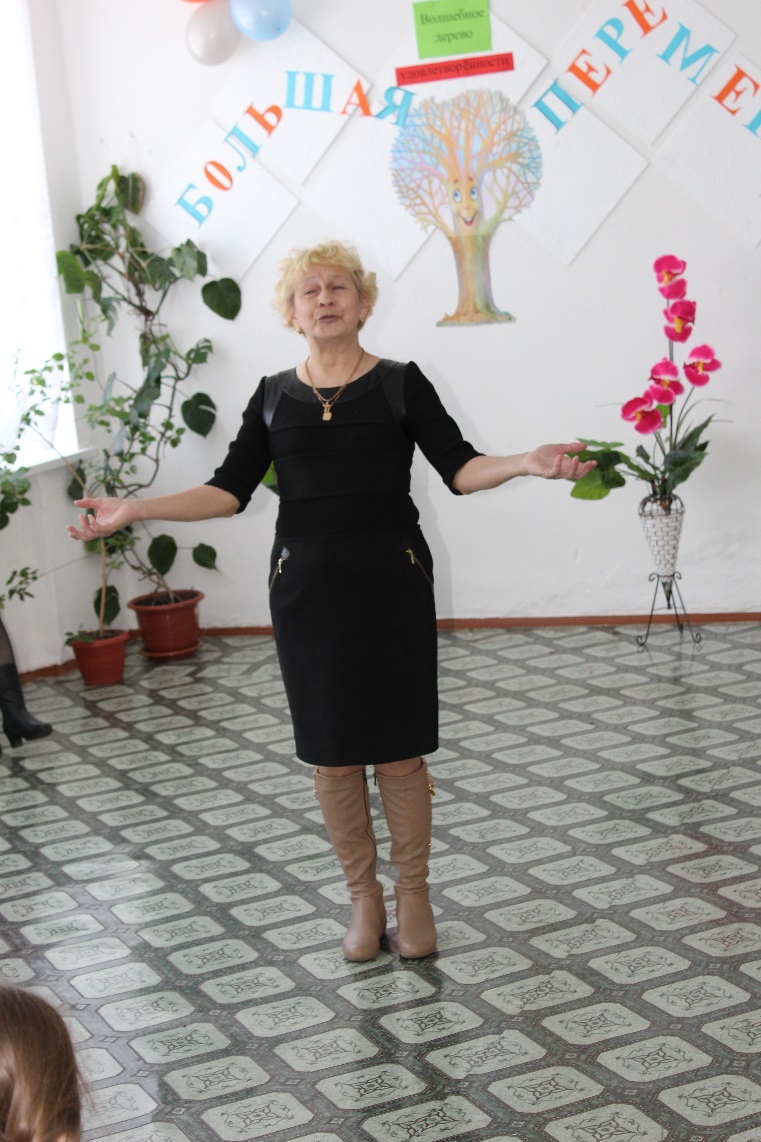 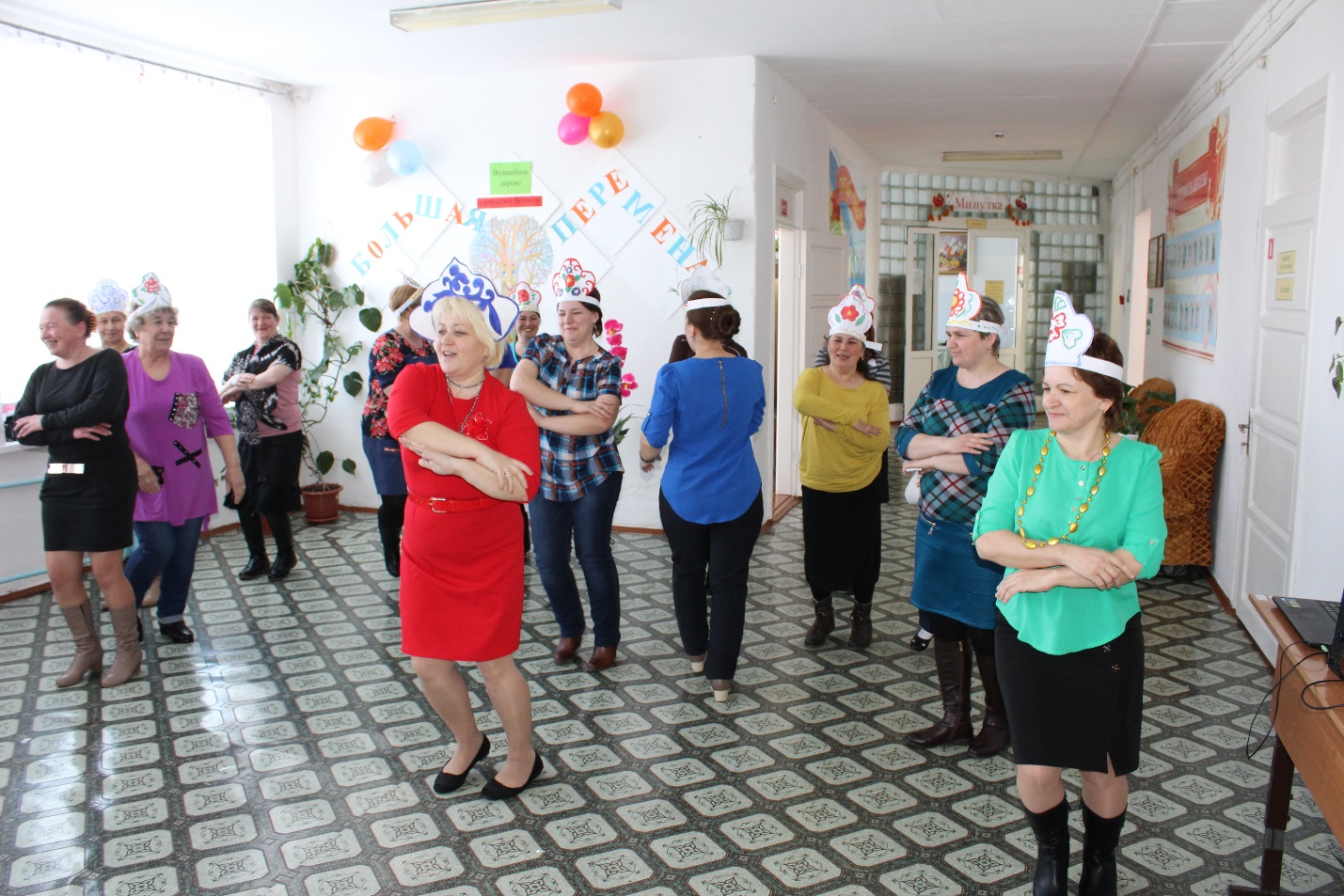 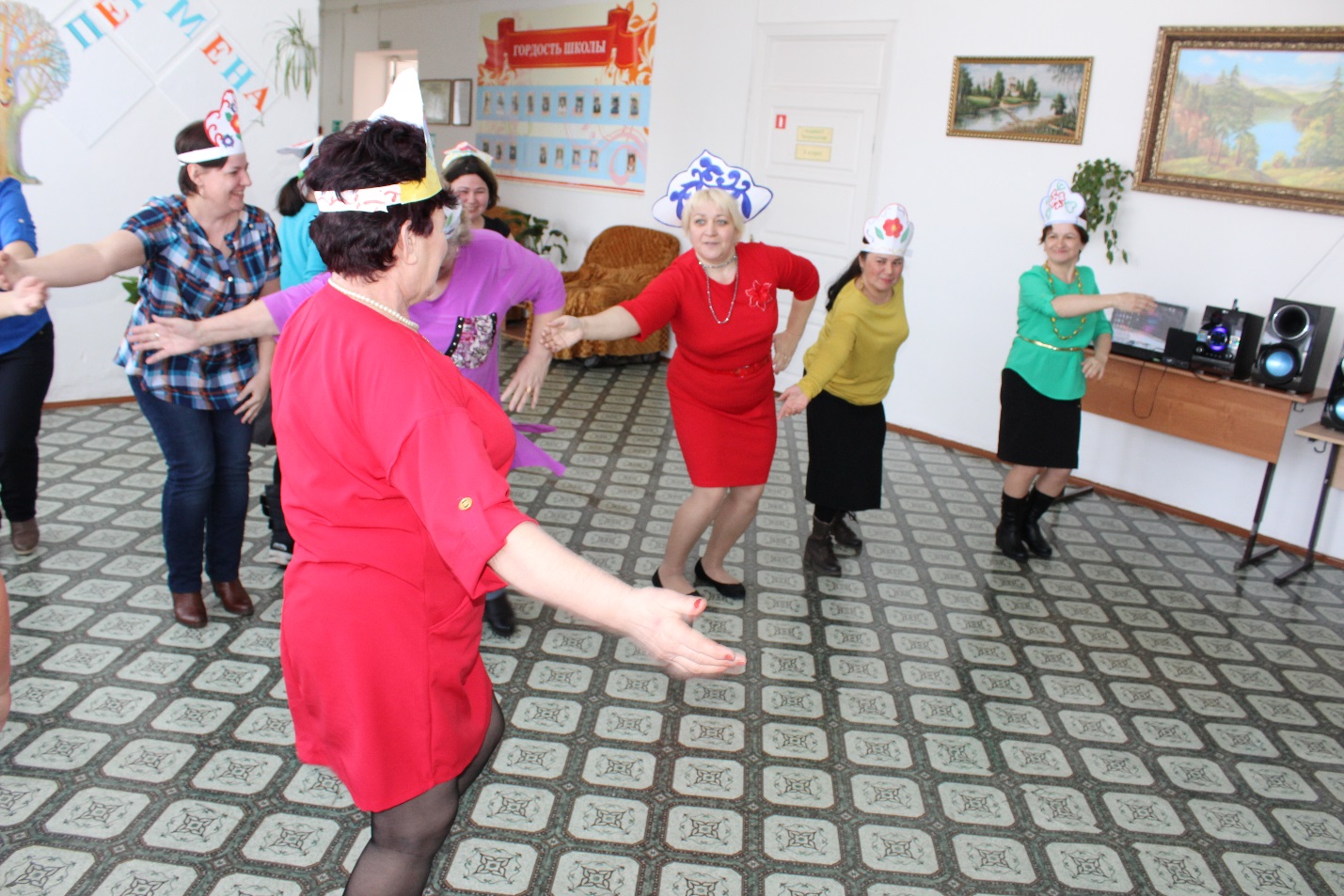 РЕФЛЕКСИЯ  УДОВЛЕТВОРЕННОСТИ («ВОЛШЕБНОЕ ДЕРЕВО»)Итоги форума «Большая перемена»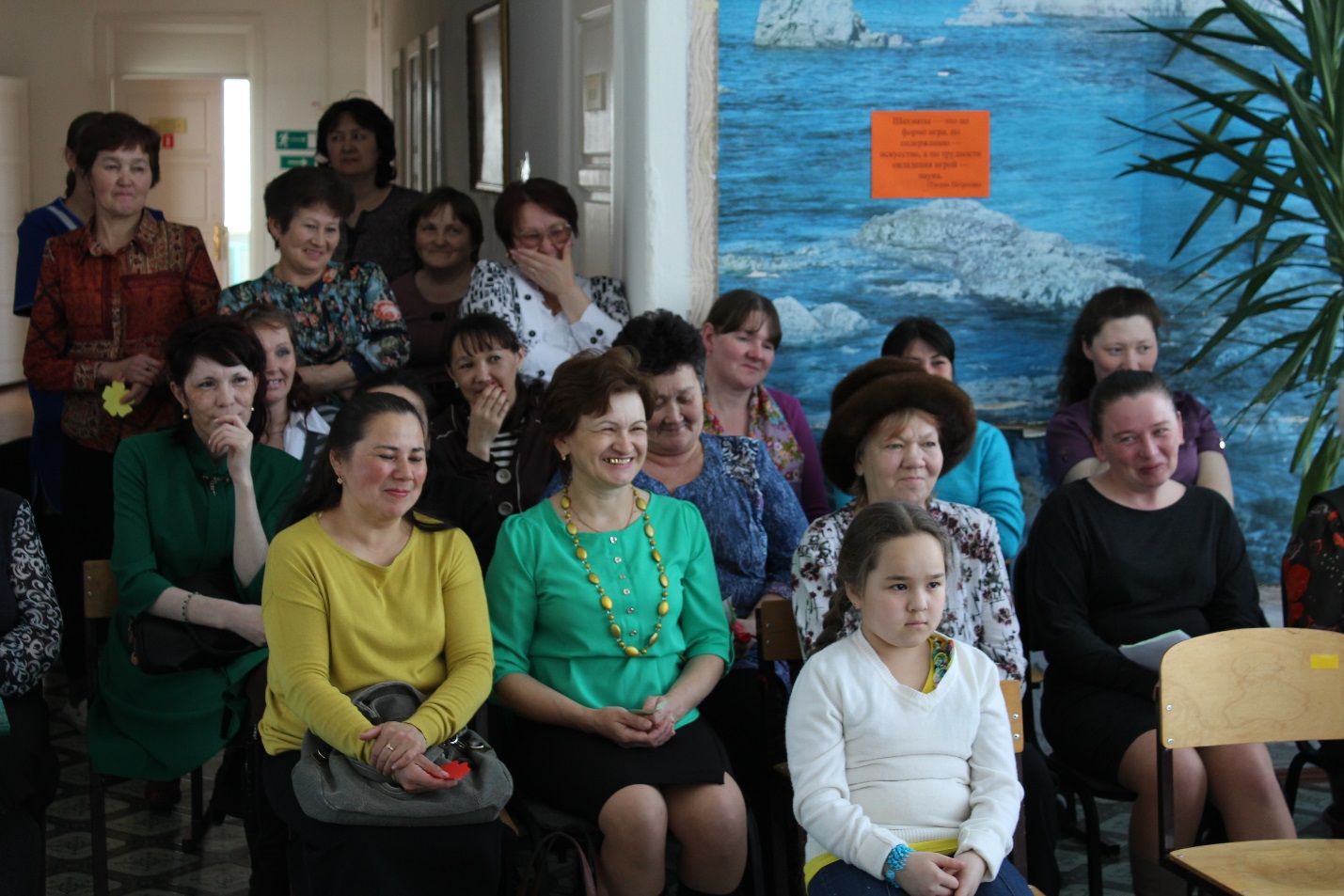 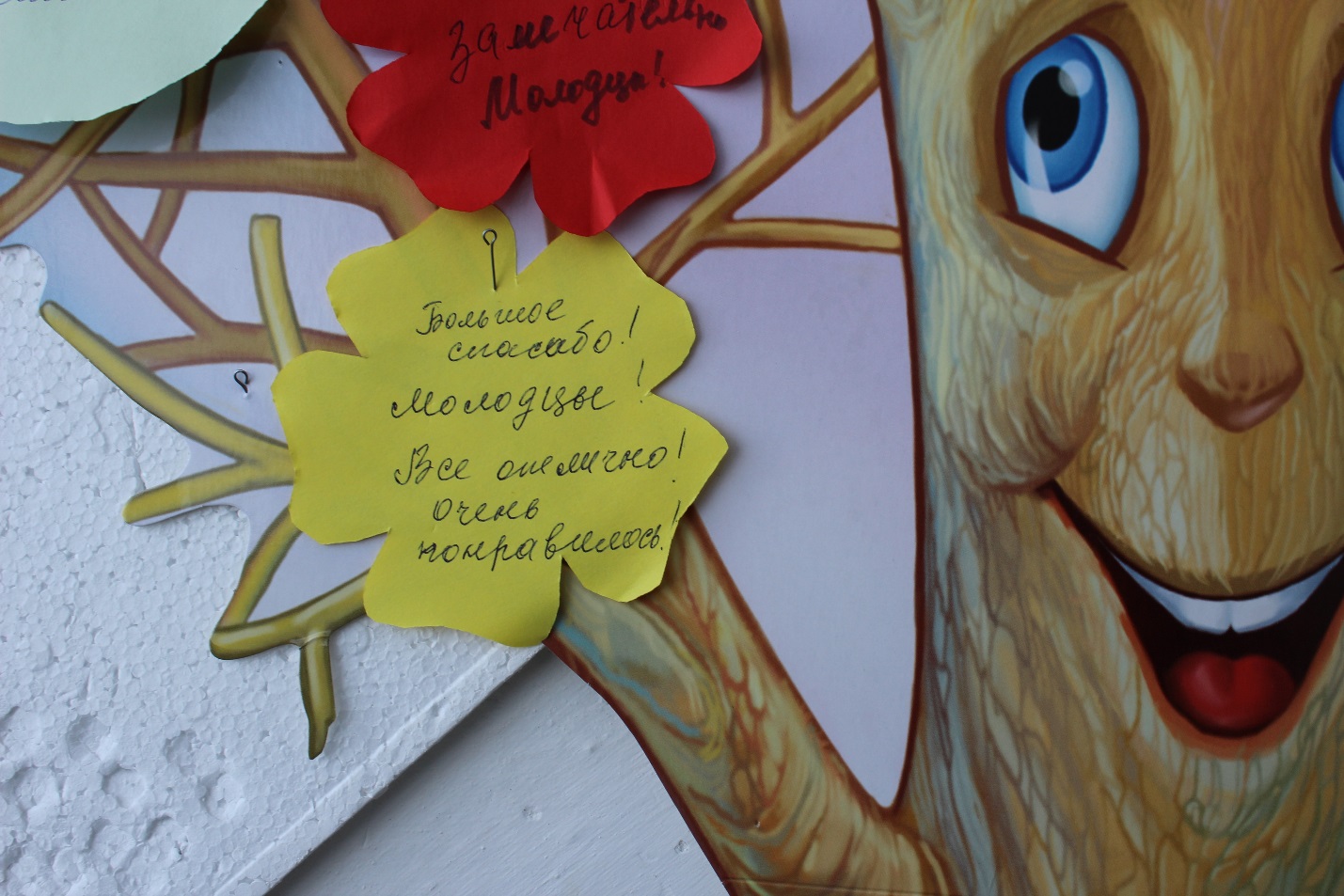 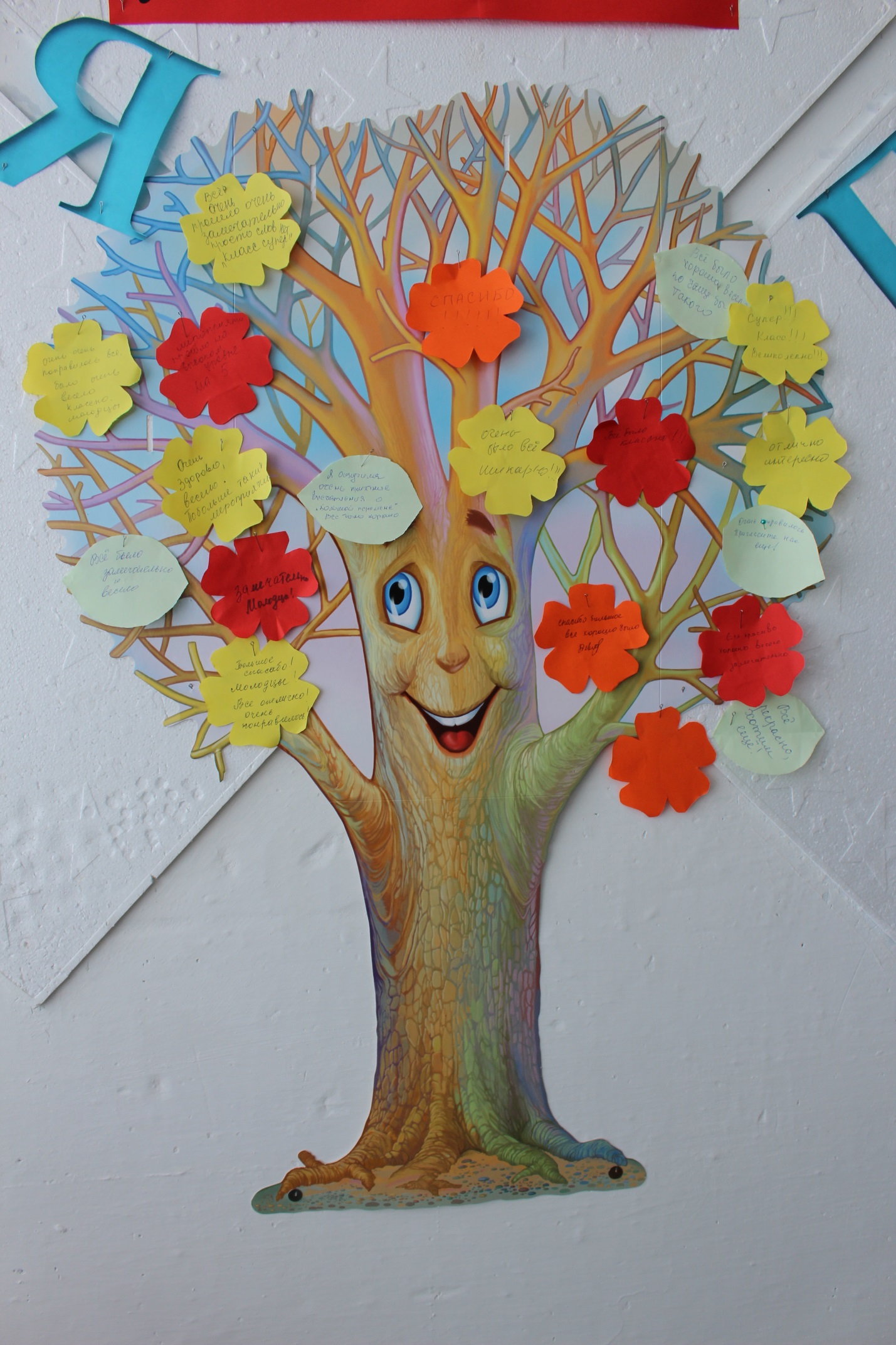 